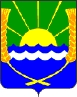 Администрация Красносадовского сельского поселенияАзовского района Ростовской областиПОСТАНОВЛЕНИЕ01 марта 2021                                                                                                         № 25В соответствии с Федеральными законами от 21.12.1994 № 68-ФЗ «О защите населения и территорий от чрезвычайных ситуаций природного и техногенного характера», от 21.12.1994 № 69-ФЗ «О пожарной безопасности», от 04.09.2003 № 547 «О подготовке населения в области защиты от чрезвычайных ситуаций природного и техногенного характера», Областным законом от 29.12.2004 № 256-ЗС «О защите населения и территорий от чрезвычайных ситуаций межмуниципального и регионального характера», постановлением Правительства Ростовской области от 16.08.2017 № 569 «Об утверждении Положения о подготовке населения в области гражданской обороны и Положения о подготовке населения в области защиты от чрезвычайных ситуаций природного и техногенного характера», а также в целях совершенствования порядка подготовки и обучения населения мерам пожарной безопасности и защиты от чрезвычайных ситуаций природного и техногенного характера Администрация Красносадовского сельского поселения Азовского района                                                  ПОСТАНОВЛЯЕТ:1. Утвердить Положение о подготовке населения в области защиты 
от чрезвычайных ситуаций природного и техногенного характера согласно приложению № 1 к настоящему постановлению.2. Специалисту по защите населения от чрезвычайных ситуаций и первичным мерам пожарной безопасности организовывать в установленном порядке подготовку населения в области защиты от чрезвычайных ситуаций природного и техногенного характера.3. Рекомендовать руководителям организаций Красносадовского сельского поселения Азовского района независимо от форм собственности обеспечить широкую пропаганду знаний в области защиты населения от чрезвычайных ситуаций природного и техногенного характера с применением новейших технологий доведения информации, в том числе с использованием средств массовой информации.4. Специалисту по защите населения от чрезвычайных ситуаций и первичным мерам пожарной безопасности разместить настоящее постановление на официальном сайте Администрации Красносадовского сельского поселения Азовского района.        5. Контроль за выполнением постановления оставляю за собой.Глава Администрации    Красносадовского  сельского поселения          	                                                           Н.Л. ЯкубенкоПриложение №1к постановлению Администрации                                                                                                                                        Красносадовского сельского поселения от  01  марта  2021г. № 25  ПОЛОЖЕНИЕо подготовке населения в области защиты 
от чрезвычайных ситуаций природного и техногенного характера1. Настоящее Положение определяет группы населения Красносадовского сельского поселения Азовского района, проходящие обязательную подготовку в области защиты от чрезвычайных ситуаций природного и техногенного характера (далее – чрезвычайные ситуации), а также основные задачи и формы обучения населения действиям в чрезвычайных ситуациях.2. Подготовку в области защиты от чрезвычайных ситуаций проходят:- лица, занятые в сфере производства и обслуживания, не включенные 
в состав органов управления единой государственной системы предупреждения и ликвидации чрезвычайных ситуаций (далее – работающее население);- лица, не занятые в сфере производства и обслуживания (далее – неработающее население);- лица, обучающиеся в организациях, осуществляющих образовательную деятельность по основным общеобразовательным программам (кроме образовательных программ дошкольного образования), образовательным программам среднего профессионального (далее – обучающиеся);- руководители органов местного самоуправления и организаций;- работники органов местного самоуправления и организаций, специально уполномоченные решать задачи по предупреждению и ликвидации чрезвычайных ситуаций и включенные в состав органов управления единой государственной системы предупреждения и ликвидации чрезвычайных ситуаций (далее – уполномоченные работники);- председатели комиссий по предупреждению и ликвидации чрезвычайных ситуаций и обеспечению пожарной безопасности муниципального образования и организаций, в полномочия которых входит решение вопросов по защите населения и территорий от чрезвычайных ситуаций, в том числе по обеспечению безопасности людей на водных объектах (далее - председатели комиссий).3. Основными задачами при подготовке населения 
Красносадовского сельского поселения Азовского района в области защиты от чрезвычайных ситуаций являются:- обучение населения правилам поведения, основным способам защиты 
и действиям в чрезвычайных ситуациях, приемам оказания первой помощи пострадавшим, правилам пользования средствами индивидуальной 
и коллективной защиты;- выработка у руководителей органов местного самоуправления и организаций навыков управления силами и средствами, входящими в состав единой государственной системы предупреждения и ликвидации чрезвычайных ситуаций;- совершенствование практических навыков руководителей органов местного самоуправления и организаций, а также проведение мероприятий по предупреждению чрезвычайных ситуаций и ликвидации их последствий;- практическое усвоение уполномоченными работниками в ходе учений и тренировок порядка действий при различных режимах функционирования единой государственной системы предупреждения и ликвидации чрезвычайных ситуаций, а также при проведении аварийно-спасательных и других неотложных работ.4. Подготовка в области защиты от чрезвычайных ситуаций предусматривает:- для работающего населения – проведение занятий по месту работы согласно рекомендуемым программам и самостоятельное изучение порядка действий в чрезвычайных ситуациях с последующим закреплением полученных знаний и навыков на учениях и тренировках;- для неработающего населения – проведение бесед, лекций, просмотр учебных фильмов, привлечение на учения и тренировки по месту жительства, 
а также самостоятельное изучение пособий, памяток, листовок и буклетов, прослушивание радиопередач и просмотр телепрограмм по вопросам защиты 
от чрезвычайных ситуаций;- для обучающихся – проведение занятий в учебное время 
по соответствующим программам предмета «Основы безопасности жизнедеятельности» и дисциплины «Безопасность жизнедеятельности»;- для председателей комиссий, руководителей органов местного самоуправления и организаций, а также уполномоченных работников – получение дополнительного профессионального образования или курсового обучения в области защиты от чрезвычайных ситуаций не реже одного раза в 5 лет, проведение самостоятельной работы, а также участие 
в сборах, учениях и тренировках.5. Для лиц, впервые назначенных на должность, связанную с выполнением обязанностей в области защиты от чрезвычайных ситуаций, получение дополнительного профессионального образования в области защиты от чрезвычайных ситуаций в течение первого года работы является обязательным.6. Дополнительное профессиональное образование по программам повышения квалификации в области защиты от чрезвычайных ситуаций проходят:- руководители и председатели комиссий органов местного самоуправления и организаций, в полномочия которых входит решение вопросов по защите населения и территорий от чрезвычайных ситуаций, в том числе по обеспечению безопасности людей на водных объектах, – в государственном казенном учреждении Ростовской области «Учебно-методический центр по гражданской обороне и чрезвычайным ситуациям Ростовской области» (далее – ГКУ РО «УМЦ по ГОЧС»);- уполномоченные работники – в организациях, осуществляющих образовательную деятельность по дополнительным профессиональным программам в области защиты от чрезвычайных ситуаций, находящихся 
в ведении Министерства Российской Федерации по делам гражданской обороны, чрезвычайным ситуациям и ликвидации последствий стихийных бедствий, других федеральных органов исполнительной власти, в других организациях, осуществляющих образовательную деятельность по дополнительным профессиональным программам в области защиты от чрезвычайных ситуаций, в том числе в ГКУ РО «УМЦ по ГОЧС».Получение дополнительного профессионального образования 
по программам повышения квалификации педагогическими работниками – преподавателями дисциплины «Безопасность жизнедеятельности» и предмета «Основы безопасности жизнедеятельности» по вопросам защиты 
в чрезвычайных ситуациях осуществляется в организациях, осуществляющих образовательную деятельность по дополнительным профессиональным программам в области защиты от чрезвычайных ситуаций, находящихся 
в ведении Министерства Российской Федерации по делам гражданской обороны, чрезвычайным ситуациям и ликвидации последствий стихийных бедствий, Министерств науки и высшего образования Российской Федерации, других федеральных органов исполнительной власти, в других организациях, осуществляющих образовательную деятельность по дополнительным профессиональным программам в области защиты от чрезвычайных ситуаций, в том числе в ГКУ РО «УМЦ по ГОЧС».7. Совершенствование знаний, умений и навыков населения в области защиты от чрезвычайных ситуаций осуществляется в ходе проведения командно-штабных, тактико-специальных и комплексных учений и тренировок.8. Командно-штабные учения продолжительностью до 3 суток проводятся в органах местного самоуправления 1 раз в 3 года. Командно-штабные учения или штабные тренировки в организациях проводятся 1 раз в год продолжительностью до 1 суток.К проведению командно-штабных учений в органах местного самоуправления могут в установленном порядке привлекаться оперативные группы Южного военного округа, гарнизонов, соединений и войсковых частей Вооруженных Сил Российской Федерации, войск национальной гвардии Российской Федерации и органов внутренних дел Российской Федерации, а также по согласованию с органами исполнительной власти Ростовской области и органами местного самоуправления – силы и средства единой государственной системы предупреждения и ликвидации чрезвычайных ситуаций.9. Тактико-специальные учения продолжительностью до 8 часов проводятся с участием аварийно-спасательных служб и аварийно-спасательных формирований (далее – формирования) организаций 1 раз в 3 года, а с участием формирований постоянной готовности 1 раз в год.10. Комплексные учения продолжительностью до 2 суток проводятся 1 раз в 3 года в муниципальных образованиях и организациях, имеющих опасные производственные объекты, а также в лечебно-профилактических учреждениях, имеющих более 600 коек. В других организациях 1 раз в 3 года проводятся тренировки продолжительностью до 8 часов.11. Тренировки в организациях, осуществляющих образовательную деятельность, проводятся ежегодно.12. Лица, привлекаемые на учения и тренировки в области защиты 
от чрезвычайных ситуаций, должны быть проинформированы о возможном риске при их проведении.13.Финансирование подготовки работающего населения в области защиты от чрезвычайных ситуаций, подготовки и аттестации формирований, а также проведения организациями учений и тренировок осуществляется за счет организаций.Об утверждении Положения о подготовке населения в области защиты от чрезвычайных ситуаций природного и техногенного характера на территории Красносадовского сельского поселения